Онлайн-тренинг «Магия женственности»Стань счастливой!Впервые! Уже знакомый многим и супер-эффективный живой тренинг «Игра для Женщин» выходит на просторы Интернета в онлайн-формате и под новым именем «Магия Женственности».Встречайте новые возможности для вашей новой жизни!Если вы чувствуете неудовлетворенность своей личной жизньюустали от постоянных проблем с мужчинами или плохих отношений с мужемне ощущаете себя гармоничной и успешной женщинойне можете вырваться из замкнутого круга проблем, усталости, плохого настроения и женских болезнейнаконец, понимаете, что вы – не живете, а существуете!Знайте, ВЫХОД ЕСТЬ, и сейчас ВАШ ШАНС находится прямо перед вами.ХВАТИТ страдать, грустить и безрезультатно искать причины неудач, ПОРА открыть свою Женственность, обрести свою силу, поменять всю жизнь к лучшему, ПРИШЛО ВРЕМЯ СТАТЬ СЧАСТЛИВОЙ!Итак, перед вами находится настоящий золотой ключик к обретению счастья в личной жизни и обретения себя, как Женщины. Это, проверенный временем и доказавший свою эффективность реальными результатами, онлайн-тренинг «Магия Женственности».Более трех лет сотни женщин из России и Казахстана прошли этот тренинг в «живом» формате и смогли обрести свое счастье. Теперь, по многочисленным просьбам, тренинг «Игра для Женщин» представлен онлайн в новом обличии «Магия Женственности», и стал доступен каждой женщине в Сети!Если вы задаетесь такими вопросами, какПочему у меня нет счастья в личной жизни?Как встретить своего любимого и быть счастливой в браке?В чем кроется секрет притягательности признанных красавиц всех времен и народов?Как стать прекрасной, любимой, неповторимой женщиной, к ногам которой мужчины бросают все и даже больше?значит, вы сейчас находитесь в нужном месте. Тренинг «Магия Женственности» создан для вас и призван произвести главную революцию в вашей жизни – превращение вас в счастливую женщину!Думаете, для этого надо обладать сногсшибательной красотой? гениальным умом? кулинарными талантами? особым везением в жизни?Нет, нет, и еще раз НЕТ! Все, что вам нужно иметь – это желание. Желание измениться и сделать прекрасной свою жизнь! Сотни, тысячи примеров из жизни, как великих женщин, актрис и певиц, так и менее выдающихся, показывают, что ни красота, ни ум, ни богатство не могут сделать женщину Женщиной… и гарантировать ей счастье в личной жизни…Так что же это? В чем секрет?Вы получите его и овладеете им в полной мере на тренинге «Магия Женственности».100% результат (при условии работы над собой и взаимодействия с тренером) гарантирует вам создатель тренинга Мила Ковалева.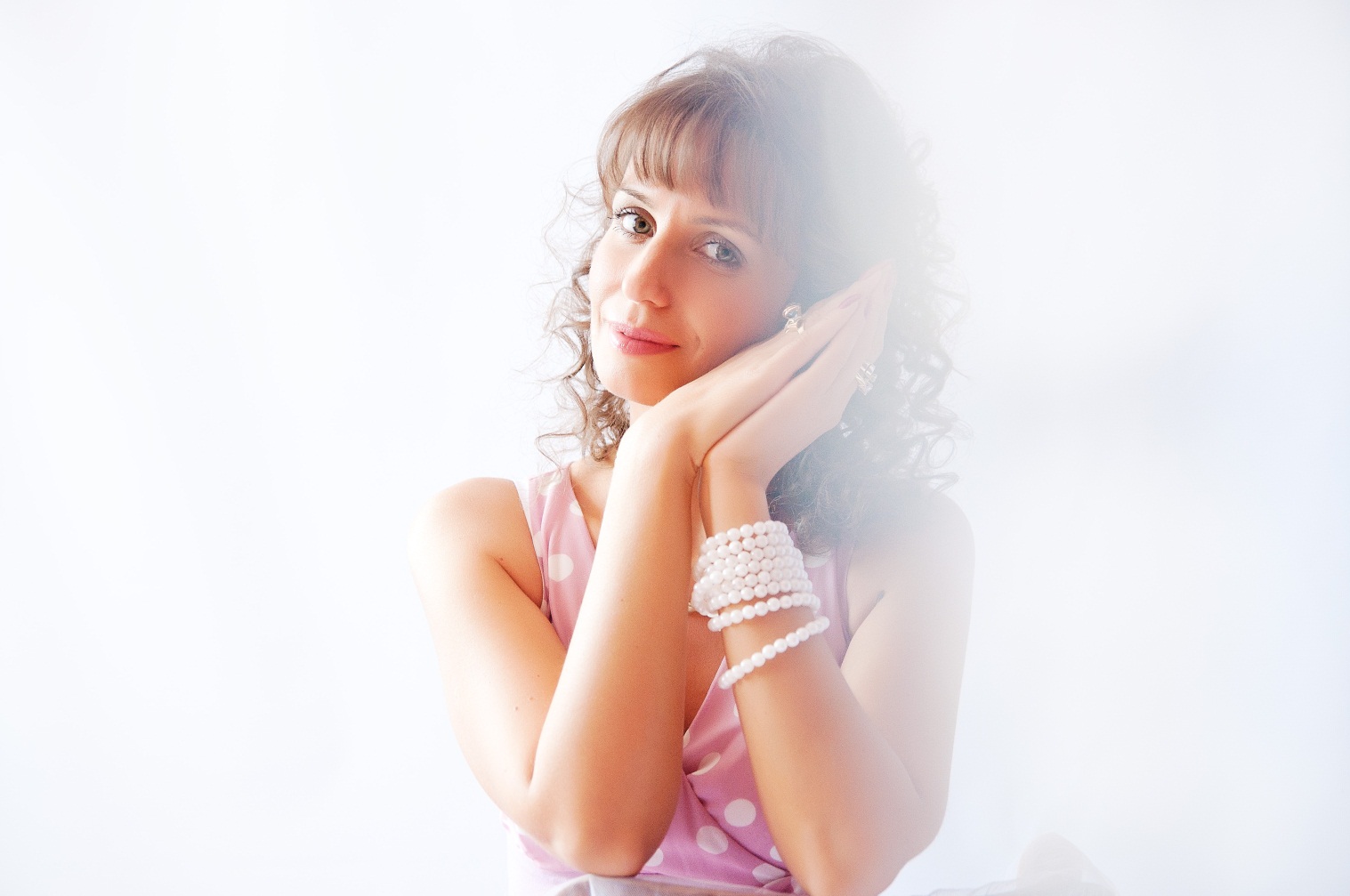 Мила Ковалева – женщина, которая прошла этот путь и сделала себя сама! Теперь она готова поделиться с вами уже готовой и наиболее полной техникой раскрытия Женственности.Согласитесь, только женщина, которая сама обрела счастье в личной жизни, может научить других быть счастливыми.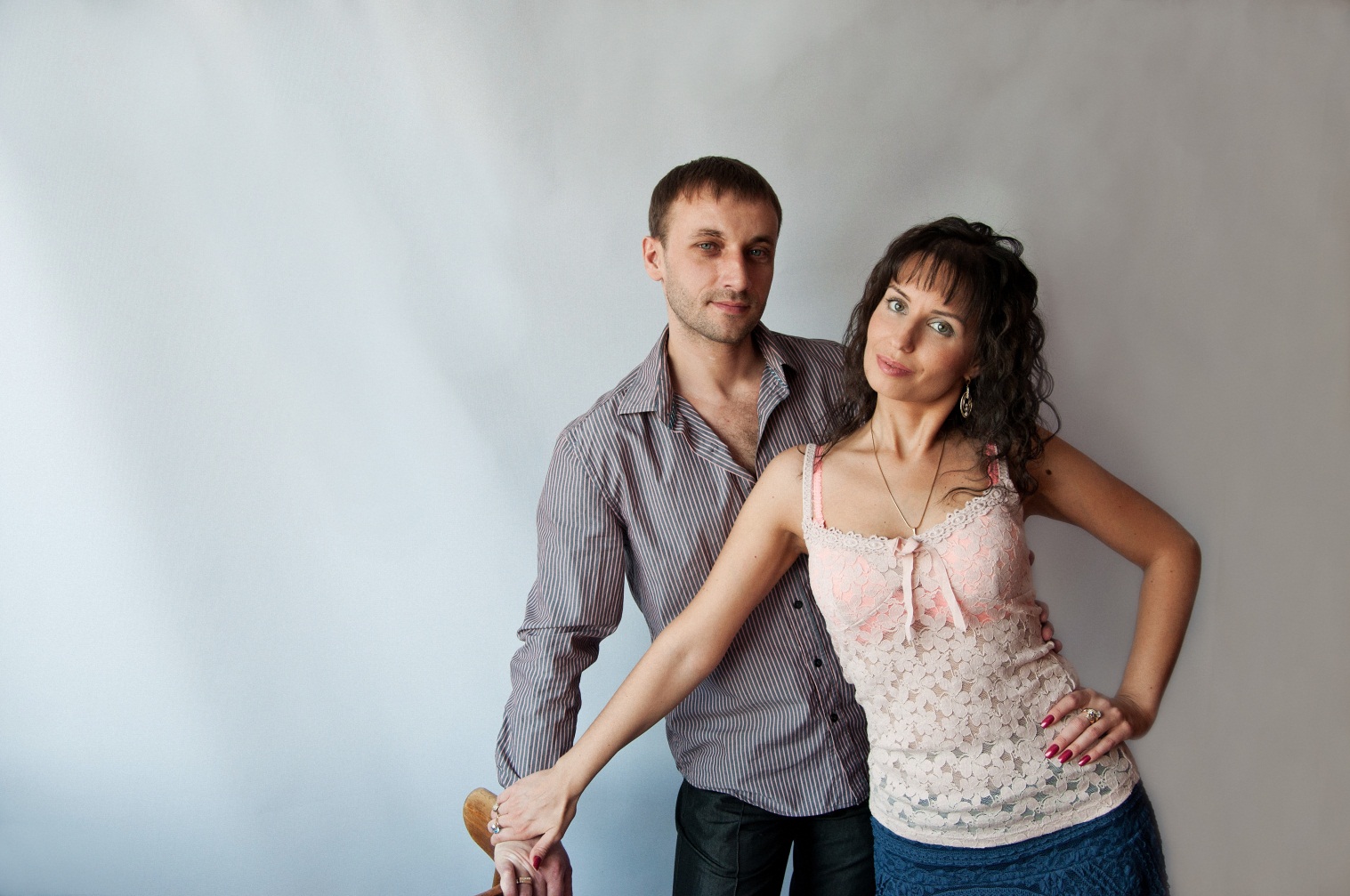 Только женщина, которая много работала над созданием данного тренинга, применяла методики на практике и видела ошеломляющие результаты своей работы, может помочь и многим другим женщинам с помощью онлайн-тренинга «Магия Женственности».Ведь счастливые и исполненные женского очарования лица участниц тренинга – главное подтверждение его эффективности!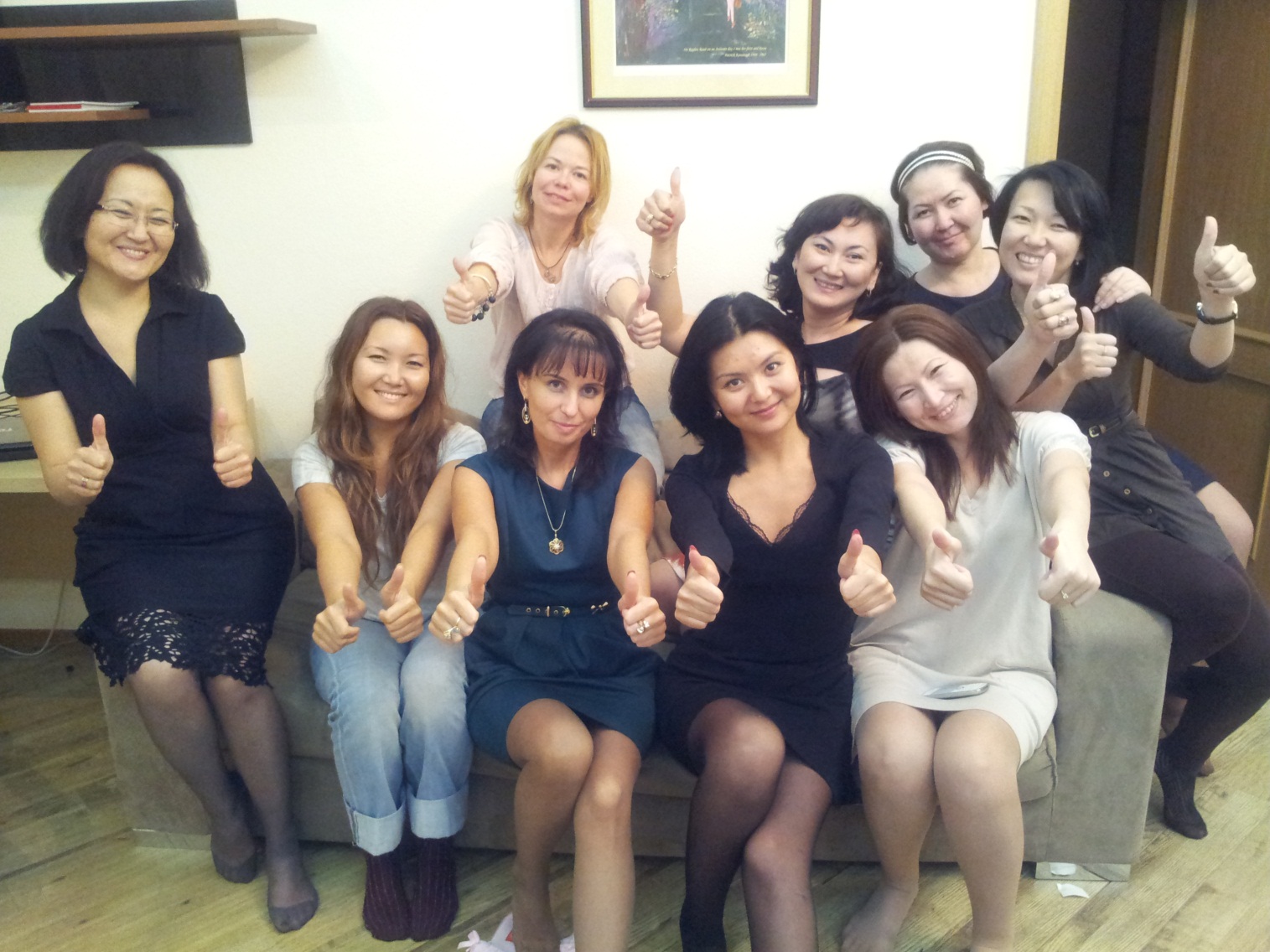 А ВЫ ГОТОВЫСтать женщиной, которая притягивает взоры и вызывает восхищение?Стать женой, интерес к которой не угасает даже через годы брака?Стать любимой, которую обожают, окружают заботой и вниманием?Тогда жмите на кнопку «Стать обладательницей тренинга» и вы начнете свой путь к счастью прямо сейчас!Откройте в себе Богиню, которая есть в каждой женщине и следите за чудесными изменениями в своей жизни, которые, спешим вас уверить, незамедлительно начнутся во всех ее сферах!Как работает тренинг «Магия Женственности» и что именно потребуется от вас?В ходе тренинга вы получите все то, о чем мечтает каждая женщина –  Умение быть безумно привлекательной для мужчин;Строить прекрасные отношения с любимым;Возвратить в уже существующие отношения любовь с новой силой;Быть счастливой всегда и успешной во всем!Онлайн-тренинг «Магия Женственности» раскроет вашу истинную женскую природу в полной мере, научить вас быть женщиной и получать все то, чего достойна каждая из нас: внимание, заботу, уважение, обожание, ухаживания, помощь и все прочие атрибуты настоящей любви от вашего мужчины!Тренинг в онлайн-формате «Магия Женственности» гарантированно поможет вам, если выНикак не можете встретить мужчину своей мечтыЗастыли в неудачных отношениях по причине остаться совсем однойНе чувствуете страсти и любви в уже существующих отношенияхХотите вернуть любимого и наладить семейную жизньВ отношениях играете ведущую роль и чувствуете себя мужчиной, а не любимой женщинойИмеете гинекологические и гормональные проблемыХотите, чтобы ваш мужчина много зарабатывал и обеспечивал васРешили измениться и стать настоящей женщиной, которую носят на рукахИ это еще не полный список того, в чем поможет вам онлайн-тренинг «Магия Женственности»!Это только начало изменений в вашей жизни. Главных изменений, которые затем повлекут за собою все новые и новые удачи, вы станете привлекать интересных людей, находить полезные знакомства, ситуация в финансовом и карьерном плане также станет улучшаться, ведь вы станете внутренне другой. Вы станете женщиной, достойной самого лучшего в этом мире!Жмите прямо сейчас, чтобы как можно быстрее начать изменения в своей жизни! (Купить тренинг)Как проходит работа по тренингу «Магия Женственности»?От вас потребуется только одно условие – согласиться на работу над собой. А во всем остальном вы сможете довериться опытному тренеру. Уже готовый и специально разработанный алгоритм работы с тренером плюс индивидуальный подход к каждому клиенту приносит наиболее эффективные результаты!В ходе интересной и насыщенной работы по онлайн-тренингу «Магия Женственности» мы с вами пройдем следующие этапы:- ежедневные задания разного плана в течение месяца тренинга (кроме выходных)- скайп-конференции по итогам выполненных заданий с тренером и другими участницами для корректировки работы и обмена опытом- неоднократное тестирование для выявления негативных программ и блоков, мешающим вам в жизни- личный вебинар от тренера (раз в неделю) с обучением техникам и работы в режиме «вопрос-ответ»- рабочая тетрадь (в ПОДАРОК), которая будет включать все техники тренинга, весь теоретический материал и дальнейшие рекомендации лично для васЭту интересную и продуктивную работу по тренингу вы можете начать прямо сейчас!(стрелка и кнопка Купить Тренинг)Высокоэффективный онлайн-тренинг «Магия Женственности» также включает в себя:Специальные трансформационные техники, которые отбросят весь мусор и негативный опыт прошлого, поменяют ваши внутренние убеждения. Ведь именно с изменения внутреннего настроя и начинаются успехи!Освоение базовых состояний. Так как люди реагируют, прежде всего, на состояния, а не на внешние атрибуты (макияж, прическа), мы осваиваем правильные и эффективно работающие внутренние состояния женщины.Древние шаманские практики, работающие с психологическими и энергетическими аспектами личности. Вы сможете выровнять энергетику и укрепить психику, что будет прочной основой для быстрых и качественных изменений в жизни!Если у вас еще остались хоть малейшие сомнения, прочтите прямо сейчас отзывы тех женщин, которые уже прошли тренинг «Магия Женственности»: (отзывы клиентов, 3-5)Итак, ваша внутренняя Богиня, самая очаровательная и неповторимая, восхитительная и прекрасная женщина живет внутри вас и ждет, когда ее «выпустят из оболочки», чтобы быть Любимой и Счастливой!Если вы хотите этого – нажимайте «Да» без промедления! (кнопка Да, купить тренинг)После онлайн-тренинга «Магия Женственности» вас ожидает новая лучшая жизнь. Откройте ей двери прямо сейчас!Кнопка «Стань счастливой» с тренингом «Магия Женственности»